Novel dichloro(bis{2-[1-(4-methylphenyl)-1H-1,2,3-triazol-4-yl-N3]pyridine-N})metal(II) coordination compounds of seven transition metals (Mn, Fe, Co, Ni, Cu, Zn and Cd)J. Conradie1*, M.M. Conradie1, K.M. Tawfiq2, M.J. Al-Jeboori3, S.J. Coles4 C. Wilson5 and J.H. Potgieter2,6*1. Department of Chemistry, University of the Free State, P.O. Box 339, Bloemfontein, 9300, South Africa2. Division of Chemistry and Environmental Science, Manchester Metropolitan University, Manchester, M1 5GD, UK3. Department of Chemistry, College of Education for Pure Science (Ibn Al-Haitham), University of Baghdad, Baghdad, Iraq4. EPSRC National Crystallography Service, Chemistry, University of Southampton, Southampton, SO17 1BJ, England5. School of Chemistry, University of Glasgow, Joseph Black Building. University Avenue, Glasgow, G12 8QQ, Scotland6. School of Chemical and Metallurgical Engineering, University of the Witwatersrand, Private Bag X3, Wits, 2050, South Africa*Contact author details:Name: Jeanet ConradieTel: +27-51-4012194Fax: +27-51-4017295e-mail: conradj@ufs.ac.zaAbstractThe synthesis, characterization, DFT and, in two cases, the structure of seven novel dichloro(bis{2-[1-(4-methylphenyl)-1H-1,2,3-triazol-4-yl-N3]pyridine-N})metal(II) coordination compounds ([M(L2)2Cl2]), containing transition metals of groups 7 – 12, are described.  Both experimentally measured magnetic moment and DFT calculations showed that d5 Mn(II) (with µeff = 5.62 B.M., S = 5/2), d6 Fe(II) (with µeff = 5.26 B.M., S = 2), d7 Co(II) (with µeff = 3.00 B.M., S = 3/2), d8 Ni(II) (with µeff = 3.00 B.M., S = 1), d9 Cu(II) (with µeff = 1.70 B.M., S = ½), are all paramagnetic, while d10 Zn(II) and Cd(II) are diamagnetic with S = 0.  DFT calculations on the possible isomers of these coordination compounds, showed that the cis-cis-trans and the trans-trans-trans isomers, with the pyridyl groups trans to each other, are the lowest in energy.  The trans-trans-trans isomers were experimentally characterized by x-ray crystallography for [Ni(L2)2Cl2] and [Zn(L2)2Cl2].L2 in this study. The coordination compounds are connected by intermolecular hydrogen bonds, mainly involving the chloride atoms, to form 3D supramolecular structures.  Computational chemistry calculations, using Natural Bonding Orbital calculations, identified these inter-molecular hydrogen bonds, C−H···Cl, by a donor-acceptor interaction from a filled lone pair NBO on Cl to an empty antibonding NBO on (C-H). The inter-molecular hydrogen bonds were also identified by QTAIM determined bonding paths between Cl and the respective hydrogen.   The theoretically calculated computational chemistry results thus give an understanding on a molecular level, while in the solid state where inter-molecular forces and packing play a role, the trans-trans-trans isomers are mostly obtained.Keywords(1,2,3-triazol-4-yl)pyridine; transition metal; DFT; bonding-path; donor-acceptorTOC graphics and text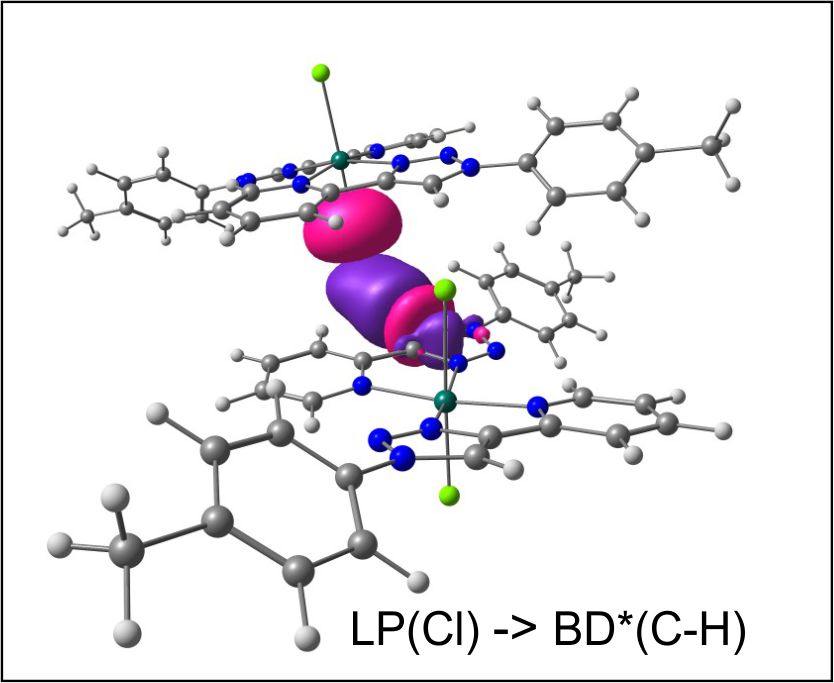 DFT calculations on the optimized structure of two dichloro(bis{2-[1-(4-methylphenyl)-1H-1,2,3-triazol-4-yl-N3]pyridine-N})zinc(II) molecules (6) show C−H···Cl donor-acceptor interactions, similar to those observed in the X-ray structures of (6) and related nickel(II) structures.HighlightsGroup 7 – 12 metal(II)-(1,2,3-triazol-4-yl)pyridine coordination compoundsH-bonded 3D supramolecular metal-(1,2,3-triazol-4-yl)pyridine solid state structuresExperimental spin state in agreement with DFT calculated valuesQTAIM inter-molecular C−H···Cl hydrogen bonds NBO inter-molecular LP(Cl)  BD*(C-H) donor-acceptor interactionsIntroductionThe 1,3-dipolar cycloaddition “click” reaction between an azide and an alkyne to give a 1,2,3-triazole was reported by Huisgen in 1961 [].  In 2002 the Copper(I)-catalyzed Azide-Alkyne Cycloaddition (CuAAC) to prepare a 1,2,3-triazole was reported [,].  The existence of relatively basic nitrogen atoms in the 1,2,3-triazole rings, and the possibility of introducing additional donor groups in the substituents (Figure 1), made the CuAAC “click” reaction an attractive method to prepare differently substituted 1,2,3-triazoles. These compounds have used as ligands to coordinate to various metal ions that display a range of applications such as in electrochemical and photochemical studies, in supramolecular chemistry, magnetism, metal-ion sensing and catalysis [].  The reasons for the success of the “click” reaction, is that it is easy to carry out and is widely applicable. It is not affected by a variety of functional groups, and can be carried out with a variety of Cu(I) catalysts and solvents, including aqueous conditions.  The Cu(I) catalysts overcome the high activation energy barrier of the non-catalyzed Huisgen reaction by changing the mechanism of the reaction. A large variety of copper catalysts can be used for the CuAAC reaction, on condition that the maximum concentration of Cu(I) species is generated during the reaction. The pre-catalyst can be a Cu(II) salt (usually CuSO4) together with a reducing agent (often sodium ascorbate) or a Cu(I) compound in the presence of a base or amine ligand and a reducing agent to prevent oxidation to Cu(II). Some strong oxidising cupric salts or complexes such as Cu(OAc)2 also work. The solvent is very flexible from organic to aqueous, with the most commonly used combination water + an alcohol (t-BuOH, MeOH or EtOH). The key role of the solvent or solvent mixture is to solubilize the substrates and Cu(I) catalyst in order to ensure rapid reactions. Such aqueous conditions are very useful for biochemical conjugations, as well as for organic syntheses.We recently reported on the synthesis of a series of differently substituted 1,2,3-triazole chromophores, the substituted 2-(1-phenyl-1H-1,2,3-triazol-4-yl)pyridine ligands [], see Figure 2 left.  These versatile ligands were found to coordinate to various first row transition metals, such as manganese, cobalt and nickel [].  Here we extend the series to include more first row transition metal(II) coordination compounds, copper and zinc, as well as a second row transition metal(II) coordination compound, cadmium, containing the 2-(1-(4-methyl-phenyl)-1H-1,2,3-triazol-1-yl)pyridine chromophore (Figure 2 with R = CH3).  This series of seven novel coordination compounds is the first series of pyridyl-triazole based transition metal coordination compounds where seven different transition metals are coordinated to the same 1,2,3-triazole chromophore, namely 2-(1-(4-methyl-phenyl)-1H-1,2,3-triazol-1-yl)pyridine.  Figure 1: The Cu(I) catalyzed “click” reaction between an azide and alkyne to produce a 1,2,3-triazole that can be functionalized with different donor atoms or groups.  Figure 2: Synthesis of 2-pyridyl-(1,2,3)-triazole ligands from an azide and alkyne by the Cu(I) catalyzed “click” reaction (reaction left).  Synthesis of the various dichloro(bis{2-[1-(4-R-phenyl)-1H-1,2,3-triazol-4-yl--N3]pyridine-N})metal(II) coordination compounds, M = Mn (1), Fe (2), Co (3), Ni (4), Cu (5), Zn (6) and Cd (7) (reaction right), with the structure of 1,2,3-triazole chromophores, 2-(1-(4-R-phenyl)-1H-1,2,3-triazol-1-yl)pyridine shown in the middle. R = H for the ligand L1, and R = CH3 for the ligand L2.Methods and Materials   Synthesis of 2-(1-(4-methyl-phenyl)-1H-1,2,3-triazol-1-yl)pyridine (L2)The ligand, 2-(1-(4-methyl-phenyl)-1H-1,2,3-triazol-1-yl)pyridine (L2), was synthesized and characterized as described previously [5,].  A mixture of 1-azido-4-methylbenzene (0.75 g; 5.63 mmol) and 2-ethynylpyridine (0.69 g; 6.75 mmol, 1.2 eq) was dissolved in a 1:1 mixture of water/tert–butyl alcohol (100 ml).  After stirring for 20 min, a solution of CuSO4.5H2O (0.41 g; 1.64 mmol) in water (10 ml) was added dropwise followed by a freshly prepared solution of Na-ascorbate (0.37 g; 1.85 mmol) in water (5 ml).  The mixture was allowed to stir for 24h at RT, and then an aqueous ammonia solution (15%; 50 ml) was added. The mixture was stirred for a further 20 min, and then extracted with dichloromethane (2x100 ml). The organic phase was washed twice with water (2x100ml) and filtered through celite to remove trapped Cu(I)-salts ([Cu(NH3)6]+). The combined organic layer was washed with brine (2x100ml), and then dried over MgSO4. The organic solvent was removed under vacuum to give the crude product as a bright yellow  solid with yield of (0.98g; 74%). Recrystallisation from a mixture of CH2Cl2: CH3OH (1:1) gave the product as colourless crystals (0.93g; 70%), mp. 128-129 °C.  ATR / IR:  (cm-1): 3128, 3099, 2947, 2919, 1597, 1592, 1566, 1549, 1471, 1271, 1238, 1212, 1176, 1148, 1031, 998, 813 and 784, 745.  NMR data (ppm), δH (400 MHZ, CD2Cl2- d2): 8.60-8.58 (1H, ddd, 1JHH = 0.92 Hz , 2JHH = 1.83Hz, 3JHH = 5.04Hz, H14), 8.57  (1H, s, H8), 8.21-8.18 (1H, td, 1JHH = 0.92 Hz , 2JHH = 1.37Hz, 3JHH = 7.79Hz , H11), 7.82-7.77 (1H, dt, 1JHH = 1.83Hz, 2JHH  = 7.79Hz, H12), 7.70-7.67 (2H, d, JHH = 8.70Hz, Ar-H2,6), 7.35-7.33 (2H, d, JHH = 8.24Hz, Ar-H3,5), 7.26-7.23 (1H, ddd, 1JHH = 1.37Hz, 2JHH = 4.58Hz, 3J = 7.33, H13), 2.41 (3H, s, CH3, H7); δc (100.63MHZ, CD2Cl2-d2): 21.14 (C7), 120.34 (C11),120.37 (C8), 120.56 (C3,C5), 123.26 (C13), 130.56 (C2,C6), 135.05 (C4), 137.13 (C12), 139.40 (C1), 149.14 (C9), 149.89 (C14), 150.48 (C10). These assignments were confirmed using DEPT 13C (135°), 1H-1H COSY and 1H-13C HMQC two dimensional correlations. NMR spectra are provided in the Electronic Supplementary Information. HRMS (P+NSI): [M+H]+ (100%): m/z = 237.1135 calculated for (C14H13N4); found  237.1133. The fragment of the molecular ion plus H+  [(M-N2)+H]+ (15%): calculated for (C14H13N2); found  m/z = 209.1133. Synthesis of the 2-(1-(4-methylphenyl)-1H-1,2,3-triazol-1-yl)pyridine-metal coordination compounds [M(L2)2Cl2]Dichloro(bis{2-[1-(4-methylphenyl)-1H-1,2,3-triazol-4-yl-N3]pyridine-N})manganese(II) (1)[Mn(L2)2Cl2] was prepared by stirring a solution of anhydrous MnCl2 (0.041 g, 0.32 mmol) in CH3OH (10 ml). A solution of the ligand L2 (0.15 g, 0.65 mmol, 2eq) in CH2Cl2 (10 ml), was added dropwise to it. A resulting pale yellow precipitate was obtained after stirring for 8-10h at RT. The solvent was then reduced in volume by a half under vacuum distillation before it was filtered and washed twice with cold methanol and then diethyl ether. A pale yellow solid was obtained and isolated to yield a precipitate that give (0.195 g, 0.32 mmol, yielded 80%), mp. 324-326°C. ATR / IR:  (cm-1): 3068, 3055, 3022, 1606, 1595, 1575, 1521, 1473, 1446, 1253, 1253, 1062, 1044, 1011, 1000, 979, 861, 812, 784, 719. UV-Vis (DMSO) λmax: [Mn(L2)2Cl2] showed absorption bands at 257 nm, εmax = 88450 dm3mol-1 cm-1, 287 nm, εmax = 40200 dm3mol-1cm-1, 682 nm, εmax = 13 dm3mol-1cm-1. [Mn(L2)2Cl2] showed a value of µeff = 5.62 B.M. HRMS TOF (ESI+) (water: acetonitrile = 1:3) with the highest molecular weight ion peak matching, was observed at m/z = 562.1202 (80%) and is related to [[Mn(L2)2Cl2] - Cl]+. The calculated value for [C28H24ClMnN8]+ is 562.1193. ɅM (DMSO) = 50 Ω-1cm2mol-1.  Elemental Anal. Calc. for C28H24N8Cl2Mn: C, 56.2; H, 4.0; N 18.7.  Found: C, 56.0; H, 4.1; N 18.4%.Dichloro(bis{2-[1-(4-methylphenyl)-1H-1,2,3-triazol-4-yl-N3]pyridine-N})iron(II) (2)For the preparation of [Fe(L2)2Cl2], the method used was analogous to that for [Mn(L2)2Cl2]. An amount of 0.041 g, 0.32 mmol of anhydrous FeCl2 and 0.15 g, 0.63 mmol of L2 were used, and an identical work-up procedure gave the required compound as a bright yellow solid. The isolated precipitate gave (0.20 g, 0.33 mmol, yield 83%), mp. 310-312 °C. IR:  (cm-1); 3063, 3047, 3025, 1605, 1595, 1571, 1522, 1473, 1448, 1267, 1258, 1063, 1054, 1015, 1004, 886, 815, 786, 553. UV-Vis (DMSO) λmax: [Fe(L2)2Cl2] showed absorption bands at 259 nm, εmax = 65500 dm3mol-1cm -1, 287 nm, εmax = 52000 dm3mol-1cm-1, 326nm, εmax = 4783 dm3mol-1 cm -1, 908 nm, εmax = 85 dm3mol-1cm-1. [Fe(L2)2Cl2] showed a value of µeff = 5.26 B.M. HRMS TOF (ESI+) (water: acetonitrile = 1:3) with the highest molecular weight ion peak matching,, was observed at m/z = 563.1135 (80%) and is attributed to [[Fe(L2)2Cl2] - Cl]+. The calculated value for [(C28H24N8MnCl)]+ is 563.1162. ɅM (DMSO) = 43 Ω-1cm2 mol -1. Elemental Anal. Calc. for C28H24N8Cl2Fe: C, 56.1; H, 4.0; N 18.7.  Found: C, 56.0; H, 4.1; N 18.8%.Dichloro(bis{2-[1-(4-methylphenyl)-1H-1,2,3-triazol-4-yl-N3]pyridine-N})cobalt(II) (3)For the preparation of [Co(L2)2Cl2], the method used was analogous to that for [Mn(L2)2Cl2]. An amount of 0.060 g, 0.21 mmol of CoCl2.6H2O and 0.11g, 0.50 mmol of L2 were used, and an identical work-up procedure gave the required compound as a bright pink solid. The isolated precipitate gave (0.11 g, 0.18 mmol, yield 73%), mp. 346-348°C. ATR / IR:  (cm-1); 3045, 3024, 1609, 1595, 1574, 1521, 1475, 1450, 1262, 1245, 1065, 1056, 1018, 1005, 871, 814, 786, 755. UV-Vis (DMSO): The [Co(L2)2Cl2] showed absorption bands at 252 nm, εmax = 45200 dm3mol-1cm-1, 257 nm, εmax = 77100 dm3mol-1cm-1, 287nm, εmax = 26967 dm3mol-1cm-1, 615 nm, εmax = 56 dm3mol-1cm-1, 678 nm, εmax = 89 dm3mol-1cm-1.  The [Co(L2)2Cl2] showed a value of µeff = 3.00 B.M.    HRMS TOF (MALDI) with the highest molecular weight ion peak matching, was observed at m/z = 566.1 (100%) and is related to [[Co(L2)2Cl2] - Cl]+. The calculated value for [(C28H24N8FeCl)]+ is 566.1. ɅM (DMSO) λmax = 48 Ω-1cm2mol-1. Elemental Anal. Calc. for C28H24N8Cl2Co: C, 55.8; H, 4.0; N 18.6.  Found: C, 55.9; H, 3.9; N 18.8%.Dichloro(bis{2-[1-(4-methylphenyl)-1H-1,2,3-triazol-4-yl-N3]pyridine-N})nickel(II) (4)For the preparation of [Ni(L2)2Cl2], the method used was as described for [Mn(L2)2Cl2]. An amount of 0.050 g, 0.21 mmol of NiCl2.6H2O and 0.10 g, 0.42 mmol of L2 were used, and an identical work-up procedure gave the required compound as a pale blue solid. The isolated precipitate gave (0.11 g, 0.18 mmol, yield 73%), mp. 340°C (decomp.). ATR / IR:   (cm-1); 3038, 3021, 3010, 1612, 1596, 1577, 1521, 1476, 1451, 1264, 1247, 1067, 1058, 1007, 874, 813, 786, 756, 720. UV- Vis (DMSO) λmax:  [Ni(L2)2Cl2] showed absorption bands at 257nm, εmax = 102150 dm3mol-1cm-1, 285 nm, εmax = 42300 dm3mol-1cm-1, 408 nm, εmax = 18 dm3mol-1cm-1, 668 nm, εmax = 9 dm3mol-1cm-1. [Ni(L2)2Cl2] showed a value of µeff = 3.00 B.M. HRMS TOF (ESI+) (water: acetonitrile = 1:3) with the highest molecular weight ion peak matching, was observed at m/z = 565.1167 (40%) and is related to [[Ni(L2)2Cl2] - Cl]+. The calculated value for [(C28H24N8NiCl)]+  is 565.1166.  ɅM (DMSO) = 45 Ω-1cm2mol-1. Elemental Anal. Calc. for C28H24N8Cl2Ni: C, 55.9; H, 4.0; N 18.6.  Found: C, 55.8; H, 4.0; N 18.5%.  A good single crystal for X-ray structural analysis was obtained by slow evaporation of a hot DMSO:CH3CN = 1:9 solution of the [Ni(L2)2Cl2].  Dichloro(bis{2-[1-(4-methylphenyl)-1H-1,2,3-triazol-4-yl-N3]pyridine-N})copper(II) (5)For the preparation of [Cu(L2)2Cl2], the method used was similar to that for [Mn(L2)2Cl2]. An amount of 0.062 g, 0.46 mmol of anhydrous CuCl2 and 0.21 g, 0.92 mmol of L2 were used, and an identical work-up procedure gave the required compound as a pale green solid. The isolated precipitate gave (0.24 g, 0.39 mmol, yield 91%), mp. 274-276°C.  ATR / IR:  (cm-1); 3068, 3058, 3025, 1606, 1594, 1575, 1516, 1477, 1449, 1267, 1250, 1063, 1042, 1029, 862, 817, 779, 754, 716. UV-Vis (DMSO) λmax: [Cu(L2)2Cl2] showed absorption bands at 257 nm, εmax = 52222 dm3mol-1cm-1, 286 nm, εmax = 35556 dm3mol-1cm-1, 908 nm, εmax = 85 dm3mol-1cm-1. [Cu(L2)2Cl2] showed a value of µeff = 1.70 B.M. HRMS (P+NSI); (CH3OH)/(NH4OAC) with the highest molecular weight ion peak matching, was observed at m/z = 594.1547 (45%) and is attributed to [(Cu(L2)2)+ + (CH3COO-)]+. The calculated value for [C28H24CuN8]+ + (CH3COO-)]+ is 594.1540. ɅM (DMSO) = 31 Ω-1cm2mol-1. Elemental Anal. Calc. for C28H24N8Cl2Cu: C, 55.4; H, 4.0; N 18.5.  Found: C, 55.2; H, 4.1; N 18.6%.Dichloro(bis{2-[1-(4-methylphenyl)-1H-1,2,3-triazol-4-yl-N3]pyridine-N})zinc(II) (6)For the preparation of [Zn(L2)2Cl2], the method used was as described for that of the [Mn(L2)2Cl2]. An amount of anhydrous ZnCl2 of 0.19 g, 1.40 mmol and 0.66 g, 2.8 mmol of L2 were used, and an identical work-up procedure gave the required compound as a white solid. The isolated precipitate gave (0.18 g, 0.39 mmol, yield 78%), mp. 318-320°C. ATR / IR:  (cm-1); 3064, 3041, 3021, 1607, 1570, 1517, 1475, 1448, 1270, 1239, 1073, 1057, 1075, 1006, 864, 812, 774, 754, 718. UV-Vis (DMSO) λmax: [Zn(L2)2Cl2] showed absorption bands at 258 nm, εmax = 47931 dm3mol-1cm -1, 288 nm, εmax = 31379 dm3mol-1cm-1. NMR data (ppm), δH (400MHZ, DMSO-d6): 9.23 (1H, s, H8), 8.66-8.65 (1H,d, JHH = 4.12Hz, H14), 8.11-8.09 (1H, dd, 1JHH = 7.79Hz, 2JHH = 0.92Hz, H11), 7.97-7.92 (1H, dt, 1JHH = 7.79 Hz, 2JHH = 1.83Hz, H12), 7.89-7.87 (2H,d, JHH = 8.24Hz, Ar-H2,6), 7.43-7.38 (3H, m, H13 and Ar-H3,5), 3.22 (3H,s,CH3,H7); 13CNMR (100.63MHZ, DMSO-d6) δC/ppm:  20.49 (C7), 119.83 (C11), 120.09 (C2, C6), 121.13 (C8), 123.25 (C13), 130.14 (C3, C5), 134.26 (C4), 137.31 (C12), 138.49 (C1), 148.80 (C9), 149.33 (C14), 149.54 (C10). These assignments were confirmed using DEPT 13C (135°), 1H-1H COSY and 1H-13CHMQC two dimensional correlation spectroscopy. NMR spectra are provided in the Electronic Supplementary Information. HRMS TOF (ESI+) (water: acetonitrile = 1:3) with the highest molecular weight ion peak matching, was at m/z = 571.1129 (80%) and is related to [[Zn(L2)2Cl2] - Cl]+. The calculated value for [(C28H24N8ZnCl)]+ is 571.1104. ɅM(DMSO) = 8 Ω-1cm2mol -1.  Elemental Anal. Calc. for C28H24N8Cl2Zn: C, 55.2; H, 4.0; N 18.4.  Found: C, 55.4; H, 3.8; N 18.2%.  A good single crystal of [Zn(L2)2Cl2].L2 for X-ray structural analysis was obtained by slow evaporation of a hot CH3OH solution of the [Zn(L2)2Cl2].Dichloro(bis{2-[1-(4-methylphenyl)-1H-1,2,3-triazol-4-yl-N3]pyridine-N})cadmium(II) (7)For the preparation of [Cd(L2)2Cl2], the method used was as described for that of the [Mn(L2)2Cl2]. An amount of anhydrous CdCl2 of 0.15 g, 0.82 mmol and 0.39 g, 1.65 mmol of L2 were used, and an identical work-up procedure gave the required compound as a white solid, and the isolated precipitate gave (0.18 g, 0.27 mmol, yield 78%), mp. 306-308°C. ATR / IR: ῡ(cm-1); 3102, 1627, 1607, 1572, 1521, 1469, 1449, 1264, 1239, 1062, 1015, 1004, 815, 781, 749, 720. UV-Vis (DMSO) λmax: [Cd(L2)2Cl2] showed absorption bands at 256 nm, ε max = 33448 dm3mol-1cm-1, 260 nm, ε max = 31724 dm3mol-1cm-1, 287 nm, εmax = 29655 dm3mol-1cm-1. NMR data (ppm), δH (400 MHZ, DMSO-d6): 9.26 (1H, s, H8), 8.66-8.67 (1H,d, JHH = 4.12Hz, H14), 8.11-8.10 (1H, dd, 1JHH = 7.73Hz, H11), 7.98-7.95 (1H, dt, 1JHH = 7.79Hz, 2JHH = 1.83Hz, H12), 7.89-7.87 (2H,d, JHH = 8.24Hz, Ar-H2,6), 7.43-7.41 (3H, m, H13 and Ar-H3,5), 3.23 (3H, s, CH3); 13CNMR (100.63MHZ, DMSO-d6) δC/ppm: 20.50 (C7), 119.98 (C11), 120.12 (C2, C6), 121.27 (C8), 123.39 (C13), 130.17 (C3, C5), 134.23 (C4), 137.52 (C12), 138.58 (C1), 148.47 (C9), 148.97 (C14), 149.50 (C10). These assignments were confirmed using DEPT 13C (135°), 1H-1H COSY and 1H-13C HMQC two dimensional correlation spectroscopy. NMR spectra are provided in the Electronic Supplementary Information. HRMS TOF (ESI+) (water: acetonitrile = 1:3) with the highest molecular weight ion peak matching, was observed at m/z = 621.0856 (100%) and is assigned to [[Cd(L2)2Cl2] - Cl]+ The calculated value for [(C28H24N8CdCl)]+ is 621.0846. ɅM (DMSO) = 16 Ω-1cm2mol-1.  Elemental Anal. Calc. for C28H24N8Cl2Cd: C, 51.3; H, 3.7; N 17.1.  Found: C, 51.3; H, 3.8; N 17.3%.Instruments and measurement parametersInfrared (ATR-FTIR IR) spectra were recorded using a smart diamond ATR attachment on a Thermo-Nicolet FT-IR Spectrometer (AVATAR 320) over the range 4000 to 400 cm-1. Mass spectra were performed at the EPSRC Mass Spectrometry Service Centre, University of Wales, Swansea and University of Sheffield. The instrument used was the ‘WATERS LCT premier’, the ionization was electrospray (ESI+), the solvent was water/acetonitrile (1:3), while the ionization was electrospray (ESI+ and ES-). Thermofisher LTQ Orbitrap XL was used to analyse volatile molecules in the mass range m/z 50–2000 or m/z 200–4000 Daltons. NMR spectra (1H, 13C, COSY, 13C–1H correlated NMR) were recorded on an ECS-400 MHz, JEOL multi nuclear FT spectrometer, using Optiplex 380 Delta 5.02 software, with tetramethylsilane (TMS) as an internal standard for 1H NMR analysis. Chemical shifts were reported in ppm downfield from tetramethylsilane (TMS), at 298 K, with coupling constants (J) reported in Hertz (Hz).  Standard abbreviations indicating multiplicity were used as follows:  m = multiplet, t = triplet, d = doublet and s = singlet. UV-Vis spectra were obtained on a PerkinElmer Lambda 40 UV/Vis spectrometer.  Magnetic susceptibility is measured with a Gouy magnetic susceptibility balance. The gram magnetic susceptibility for a substance is calculated from: χg = (Cbal) (l) (R – Ro) / (109) (m) Where l = height of sample in the tube in units of centimeters, m = mass of the sample in units of grams, R = reading for tube plus sample, Ro = reading for the empty tube and Cbal = balance calibration constant = 1.0.  The molar magnetic susceptibility is then calculated from the gram magnetic susceptibility using the following equation. χm = (χg) (molar mass)The effective magnetic moment for a particular substance is calculated from the molar magnetic susceptibility [] using the following equation (T represents the Kelvin temperature (294 K)):µeff = 2.83 [(χm ) (T)] 1/2The calculated µeff values for the [M(L2)2Cl2] coordination compounds are given in the experimental characterization data.X-ray diffractionSingle crystal X-ray diffraction measurements for [Ni(L2)2Cl2] and [Zn(L2)2Cl2].L2 were performed using a Rigaku SPIDER RAXIS image plate detector and Rigaku AFC12 goniometer equipped with an enhanced sensitivity (HG) Saturn724+ detector mounted at the window of an FR-E+ SuperBright molybdenum rotating anode generator with HF Varimax optics (100µm focus) respectively.  Data were processed and empirical absorption corrections were carried out using Crystal Clear SM-Expert []. The structures were solved by direct methods using SHELXS-97 within OLEX2 [].  All refinements on Fo2 by full-matrix least squares refinement were performed using the SHELXL-97 program package within OLEX2 []. All non-hydrogen atoms for the Zn coordination compound were refined with anisotropic displacement parameters however the free ligand is disordered over an inversion centre and was modelled as 0.5 occupied with isotropic displacement parameters. No distance restraints were applied or required. Hydrogen atoms were added at calculated positions and included as part of a riding model with C-H (aromatic) 0.93 Å UISO = 1.2Ueq (C); C-H (methyl) 0.96 Å UISO = 1.5Ueq (C). Perspective drawings [11] of the molecular structure of [Ni(L2)2Cl2] and [Zn(L2)2Cl2].L2, also showing the atom numbering scheme used, are shown in Figure 3 and Figure 4. Crystallographic data are presented in Table 2 with selected bond lengths, bond angles and torsion angles in Table 3.  Additional crystallographic data is provided in the Electronic Supplementary Information.Theoretical approachDensity functional theory (DFT) calculations were performed with the B3LYP functional as implemented in the Gaussian 09 package [] using the triple-ζ basis set 6-311G(d,p), except for Cd where the Stuttgart/Dresden (SDD) pseudopotential was used to describe the metal electronic core, while the metal valence electrons were described using the def2-TZVPP basis set [].  Since the coordination compounds of this study are paramagnetic, all the different spin states were considered when performing the DFT calculations.  Calculations were done unrestricted in the gas phase. All structures were confirmed as true minimum structures by a frequency analysis, i.e. no imaginary frequencies.  The input coordinates for the molecules were constructed using Chemcraft [].  Natural bond orbital (NBO) analysis (using the NBO 3.1 module [] in Gaussian 09), as well as an electronic density analysis (using Bader’s quantum theory of atoms in molecules (QTAIM) [,,], as implemented in ADF2017 [,,]) were performed on an optimized structure of two [Zn(L2)2Cl2] molecules.  The input coordinates for the latter were obtained from the crystal data, also presented in this study.  The optimized coordinates of the DFT calculations are provided in the Supporting Information.  Results and discussionCharacterization The dichloro(bis{2-[1-(4-methylphenyl)-1H-1,2,3-triazol-1-yl)pyridine}-metal coordination compounds [M(L2)2Cl2] were synthesized from a 2:1 mole ratio of the 2-(1-(4-methyl-phenyl)-1H-1,2,3-triazol-1-yl)pyridine and the metal chloride. These compounds were characterized by FT-IR, MS, elemental analysis, NMR (Zn and Cd), UV-Vis, melting points, magnetic moments, conductivity measurements, single crystal X-ray diffraction (Ni and Zn) and computational chemistry calculations, see Supplementary Information for experimental spectra. Comparison of the IR spectra of the [M(L2)2Cl2] coordination compounds with that of the 2-(1-(4-methyl-phenyl)-1H-1,2,3-triazol-1-yl)pyridine ligand (L2), shows that characteristic bands were shifted due to complex formation (see Table 1 and Supplementary Information).  For example, ν(C=N) stretching band of the pyridine moiety is observed at a value around 1624–1606 cm-1 for the various [M(L2)2Cl2] coordination compounds, which is shifted to higher wavenumbers than in the free ligand (1597 cm-1). This indicate coordination of the nitrogen of the C=N pyridine moiety to the different metal atoms. The region for ν(C=C)Ar bands of phenyl ring in complexes, are around ν = 1598-1580 cm-1 and 1500-1470 cm-1 [,].  The ν(C=N)triazole absorption band of the triazole moiety at 1566 cm-1 in the free ligand is detected around 1572–1595 cm-1 in the [M(L2)2Cl2] coordination compounds, while the ν(C=C)triazole absorption band of the triazole moieties which appear at 1549 cm-1 in the free ligand is detected around 1549–1566 cm-1 in the [M(L2)2Cl2] coordination compounds, as indicated in Table 1.  Table 1.  IR frequencies in wavenumber (cm-1) units of the ligand (L2) and the [M(L2)2Cl2] coordination compounds.The experimentally measured room temperature magnetic moment for the paramagnetic [M(L2)2Cl2] coordination compounds (1) – (4) of this study are consistent with high spin complexes, namely Mn (µeff = 5.62 B.M., S = 5/2), Fe (µeff = 5.26 B.M., S = 2), Co (µeff = 3.00 B.M., S = 3/2), Ni (µeff = 3.00 B.M., S = 1), while [Cu(L2)2Cl2] (5) (µeff = 1.70 B.M., S = ½) can only be low spin.  The molar conductivity measurements of the [M(L2)2Cl2] coordination compounds were conducted using 10-3 M solutions of [M(L2)2Cl2] in DMSO. The molar conductivities ranged from 6 - 50 Ω-1 cm2 mol-1 at 294 K. The low values indicate that the chloride anions bind to the metal ions as coligands and do not ionize. Low conductivity values are indicative of coordination compounds having 1:2 metals:ligand stoichiometry of the type ML2Cl2, where L acts as a bidentate ligand []. Higher than expected conductivity values are usually due to the possible displacement of one chlorine atom by one molecule of the solvent DMSO in the [M(L2)2Cl2] coordination compounds, producing intermediate behaviour [ML2(Cl)(DMSO)].Cl between those of non-electrolytes and 1:1 electrolytes. Similar behaviours were observed for several coordination compounds, mainly measured in DMSO solvent, because this solvent is a strong donor with profitable steric properties [,].  The 13C and 1H NMR spectra of [Zn(L2)2Cl2] (6) and [Cd(L2)2Cl2] (7) show no impurities, including no traces of the ligand L2, see Supplementary Information.  X-ray structures The molecular structure of the coordination compounds [Ni(L2)2Cl2] and [Zn(L2)2Cl2].L2 are presented here.  Perspective drawings of the molecular structures, also showing the atom numbering schemes, are given in Figure 3 for [Ni(L2)2Cl2] and Figure 4 for [Zn(L2)2Cl2].L2.  Crystallographic data are given in Table 2 with selected bond lengths, bond angles and torsion angles in Table 3. The structures can be described as trans-trans-trans, since the Cl, NPy and Ntriazole are orientated trans to each other respectively in [Ni(L2)2Cl2] and [Zn(L2)2Cl2].L2. A trans-trans-trans isomer was also previously found for [Ni(L)2Br2] with L = 2-[1-(4-cyclohexyl)-1H-1,2,3-triazol-4-yl]pyridine [].  Both [Ni(L2)2Cl2] and [Zn(L2)2Cl2].L2 crystallized in the P21/c space group with the metal centre lying on an inversion symmetry. However, a free ligand L2, crystallized in a 1:1 ratio with [Zn(L2)2Cl2].  The structures of the molecules [Ni(L2)2Cl2] and [Zn(L2)2Cl2].L2 are very similar as can be seen from the overlay of the two structures in Figure 5.  The bond lengths and angles of the two structures differ very slightly, see data in Table 3.  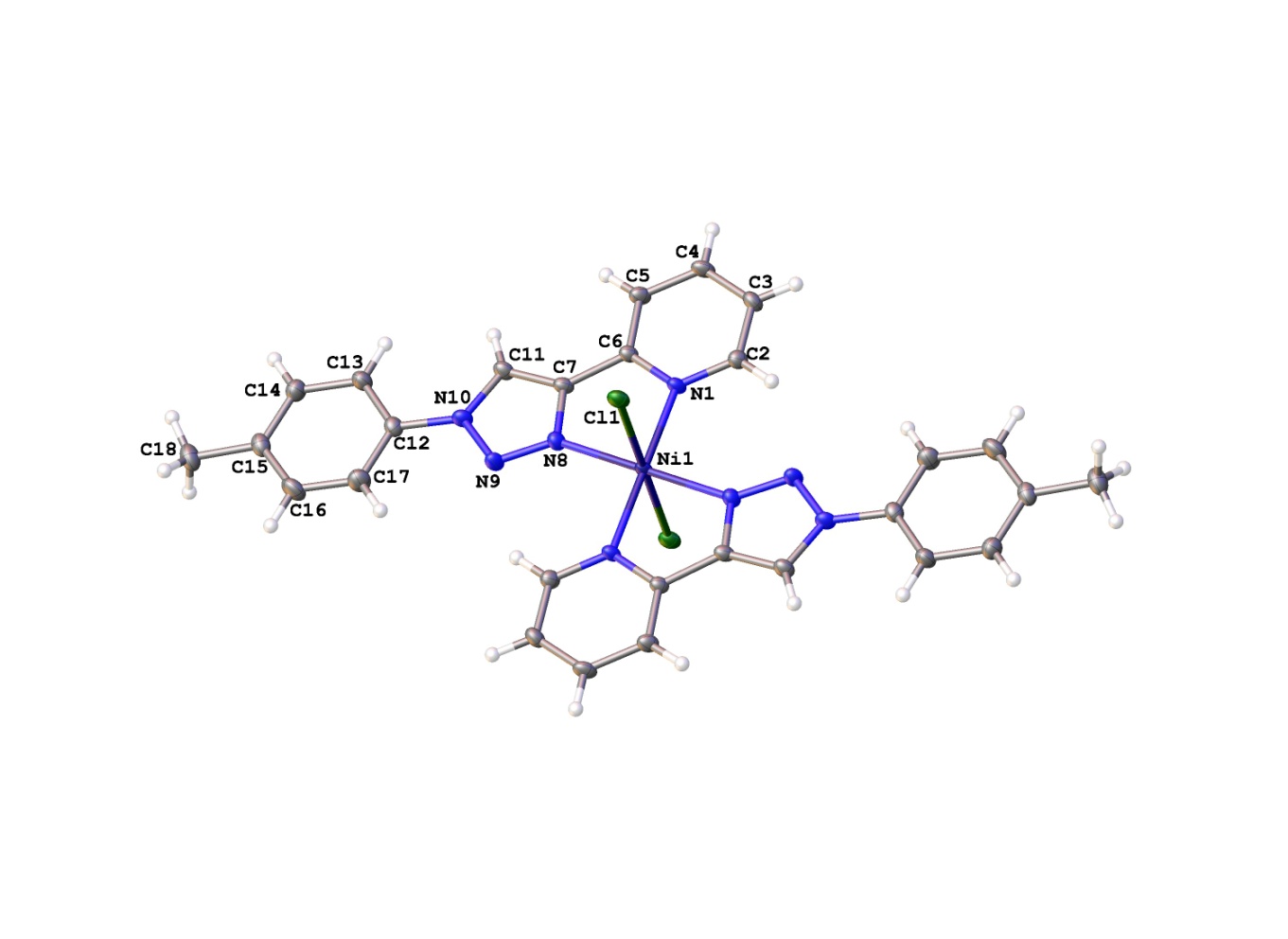 Figure 3.  View of [Ni(L2)2Cl2] showing the atom labelling scheme. The asymmetric unit contains one ligand, one Cl and the Ni atom which lies on an inversion centre, the second ligand and Cl atom are generated by symmetry (-x, 1-y, 1-z). Displacement ellipsoids for non-hydrogen atoms are drawn at 50% probability level.(a) Figure 4.  View showing atom labelling scheme of [Zn(L2)2Cl2].L2. Displacement ellipsoids for the atoms refined with anistropic adps and spheres for those with isotropic adps are drawn at 50% probability level. The asymmetric unit contains one coordinated ligand, one Cl and the Zn which lies on an inversion centre and 0.5 free ligand molecule. The free ligand molecule is disordered over an inversion centre and the second orientation is omitted for clarity.Table 2.  Crystallographic data for the [Ni(L2)2Cl2] and [Zn(L2)2Cl2].L2.Table 3.  Selected bond lengths (Å) and bond (°) for the [Ni(L2)2Cl2] and [Zn(L2)2Cl2].L2.Symmetry transformations used to generate equivalent atoms: (i) x+1,y+1,z+1 for [Ni(L2)2Cl2] and (i) x,y+1,z+1 for  [Zn(L2)2Cl2].L2 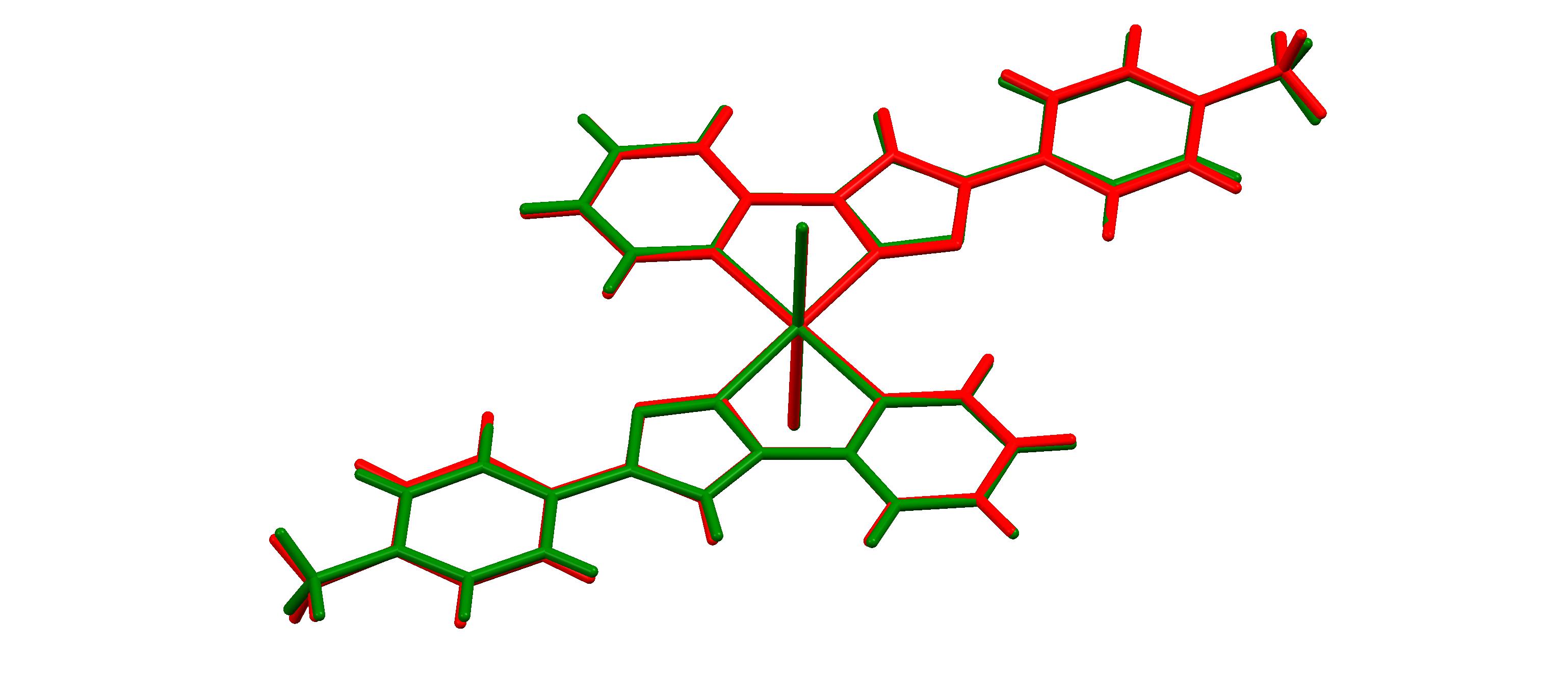 Figure 5.  Overlay [Ni(L2)2Cl2] (red) and [Zn(L2)2Cl2] (green).   The root means square (RMS) overlay values, when using the metal and the six atoms of the octahedral coordination polyhedron, is 0.078.  Intermolecular H-bonding interaction involving the chloride atoms in [Ni(L2)2Cl2] form a 3D supramolecular structure [][], see Figure 6. The zinc structure is different as it contains molecules of the free ligand L2 and [Zn(L2)2Cl2] molecules. The molecules in the layers of the [Zn(L2)2Cl2].L2 structure are also held together by hydrogen bonds between [Zn(L2)2Cl2] and L2 molecules, see Figure 7.  The intermolecular separations suggest there are hydrogen bonds between both the coordinated and free ligand and between free ligand molecules but are not analysed further given the disordered nature of the free ligand.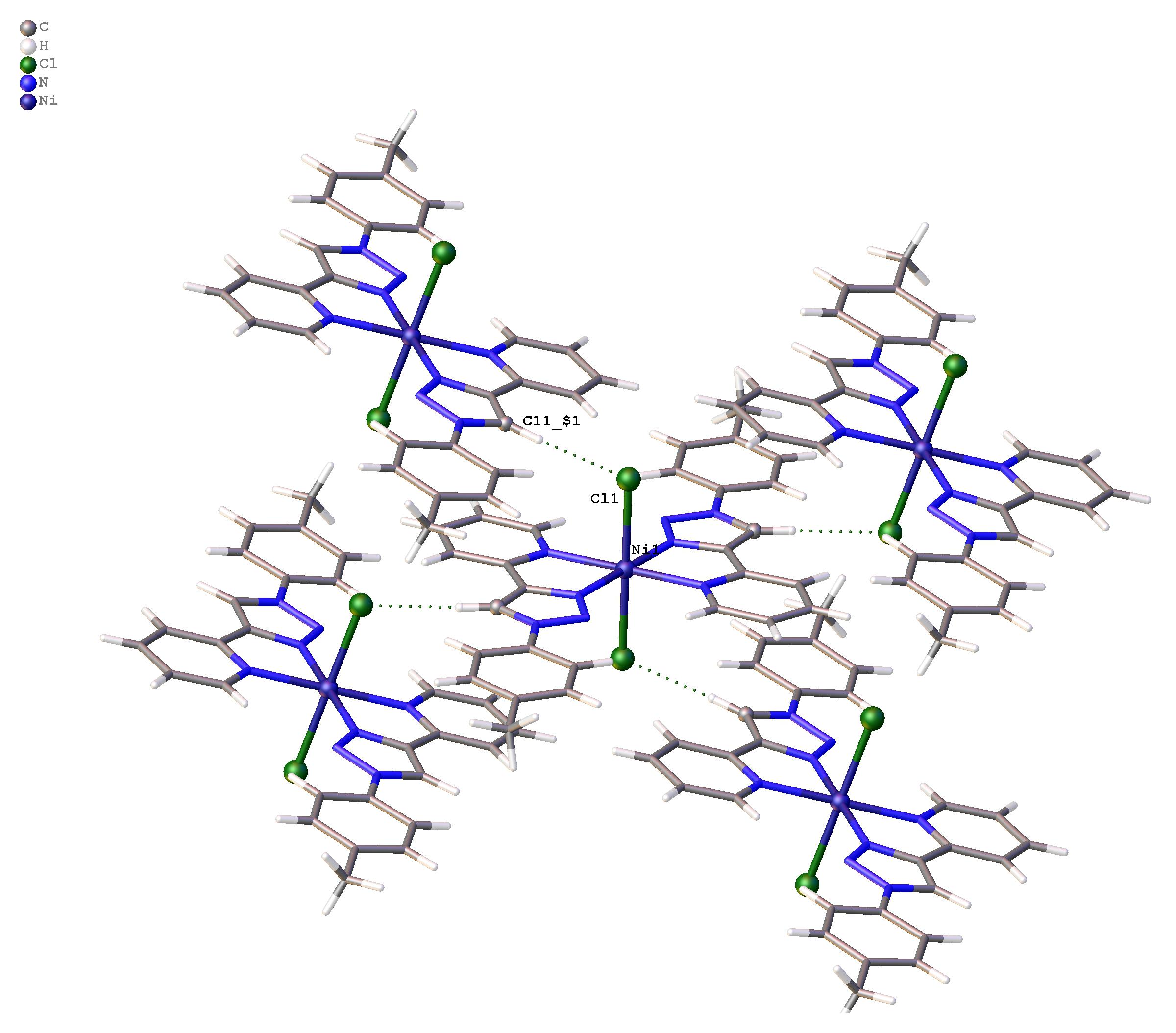 Figure 6.  Partial packing for [Ni(L2)2Cl2] showing an intermolecular C-H---Cl hydrogen bonding interaction between Cl1…H11_$1-C11_$1; Cl1…H11_$1 2.44Å, Cl1_C11_$1 3.366 Å and the angle C11_$1-H11_41…Cl1  is 174.2 °, $1 signifies symmetry code 1-x, ½-y,3/2-z.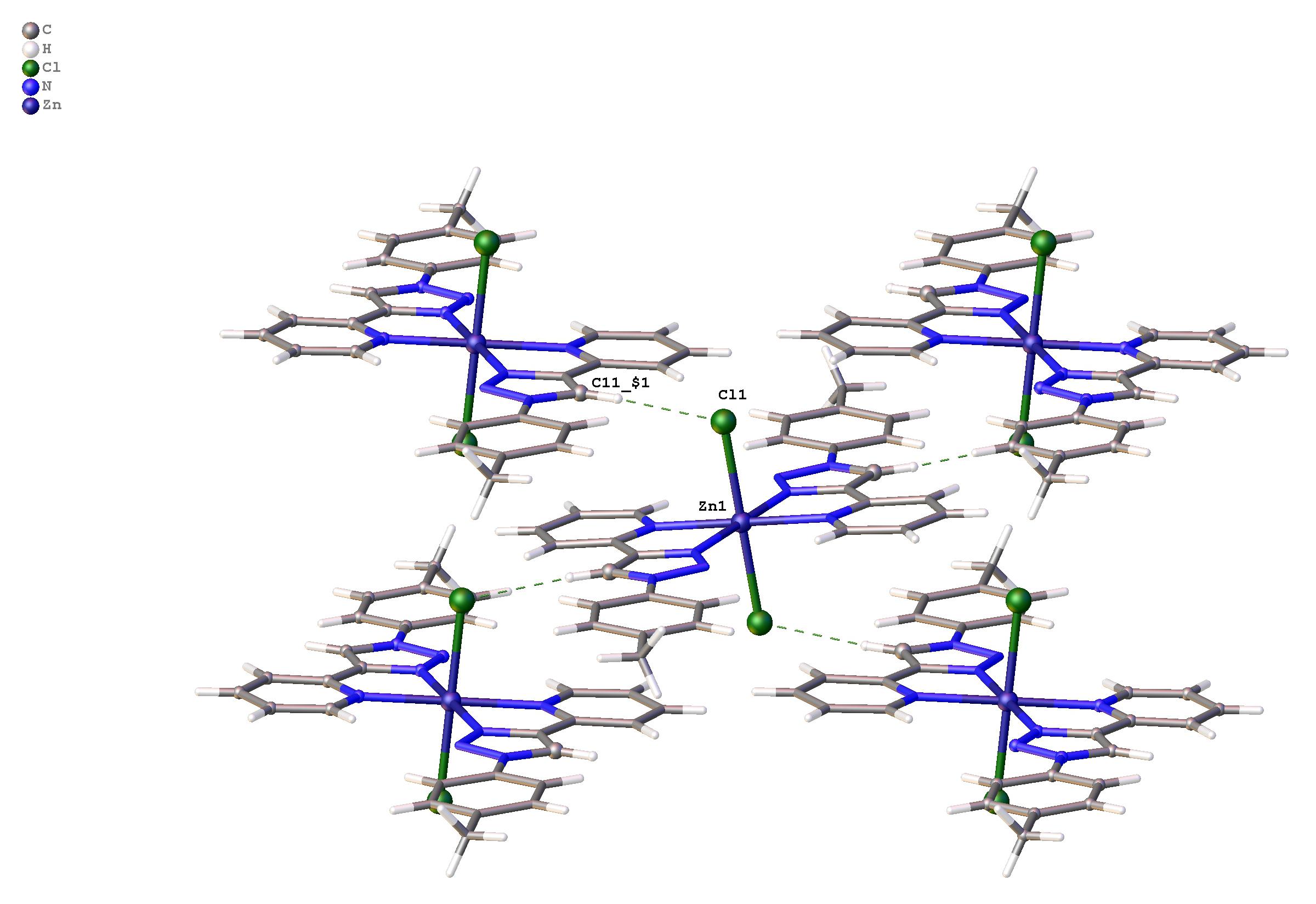 Figure 7.  Partial packing for [Zn(L2)2Cl2].L2 showing (Intermolecular C-H…Cl hydrogen bonding interaction between Cl1…H11_$1-C11_$1; Cl1…H11_$1 2.55Å, Cl1_C11_$1 3.473 Å and the angle C11_$1-H11_41…Cl1 is 170.1°, $1 signifies symmetry code x, 3/2-y,-1/2+z).DFT study The relative orientation of the Cl, NPy and Ntriazole molecules around the metal respectively, in each of 1 - 9, can lead to five geometrical isomers, namely cis-trans-cis, cis-cis-cis, cis-cis-trans, trans-trans-trans, and trans-cis-cis, as shown in Figure 8 below.  DFT calculations on the different isomers and possible spin states of the series of [M(L1)2Cl2] coordination compounds,  L1 with R = H (Figure 2) and M = Mn (1), Fe (2), Co (3), Ni (4), Cu (5), Zn (6) and Cd (7), confirmed the experimentally measured spin states for 1 – 7. Thus, d5 Mn(II) (with µeff = 5.62 B.M., S = 5/2), d6 Fe(II) (with µeff = 5.26 B.M., S = 2), d7 Co(II) (with µeff = 3.00 B.M., S = 3/2), d8 Ni(II) (with µeff = 3.00 B.M., S = 1), d9 Cu(II) (with µeff = 1.70 B.M., S = ½), are all paramagnetic, while d10 Zn(II) and Cd(II) are diamagnetic with S = 0.  Since the cis-cis-trans and the trans-trans-trans isomers for the [M(L1)2Cl2] coordination compounds, both with NPy trans to each other, are generally equi-energetic within 0.15 eV, both isomers could experimentally be possible.  In Table 5 DFT calculations for the lowest energy spin state of each isomer of the dichloro{bis[2-(1-(4-methylphenyl)-1H-1,2,3-triazol-4-yl-N3]pyridine-N]}metal(II), [M(L2)2Cl2], with a methyl substituent on the phenyl ring (L2 = 2-(1-(4-methylphenyl)-1H-[1,2,3-triazol]-4-yl)pyridine), are given.  In this study, the trans-trans-trans isomer was obtained both for [Ni(L2)2Cl2], 4,  and [Zn(L2)2Cl2], 6.  Only in one case a cis-cis-trans isomer for this kind of coordination compounds was obtained till date [], namely for cis-cis-trans [Mn(L3)2Cl2], L3 with R = OCH3 (Figure 2) [6], while the isomer trans-trans-trans isomers were reported for [Ni(L)2Br2] [27], [Co(L3)2Cl2] [6] and [Ni(L3)2Cl2] [6].  Figure 8.  Geometrical isomers for [ML2Cl2] coordination compounds.  R = CH3 for coordination compounds 1 – 9 of this study.  The isomers are defined by the relative orientation of the Cl, NPy and Ntriazole molecules around the metal respectively.  R = H for the unsubstituted ligand, L1, R = CH3 for the CH3 substituted ligand, L2, and R = OCH3 for the OCH3 substituted ligand, L3.Table 4.  Relative Electronic energies E (eV) for the indicated spin states and geometrical isomers of [M(L1)2Cl2].   L1 with R = H (Figure 2).  The energy of the lowest energy isomer is indicated in bolt font.a See Figure 8 for the geometry of the different isomers.b from reference [6].c geometry did not converged optimized to the cct isomere optimized to a 5-coordinated coordination compound, not 6-coordinatedTable 5.  Relative Electronic energies E (eV) for the indicated spin states and geometrical isomers of [M(L2)2Cl2].   L2 with R = CH3 (Figure 2).  The energy of the lowest energy isomers are indicated in bolt font.a optimized to the cct isomerb optimized to a 5-coordinated coordination compound, not 6-coordinatedTo shed more light on the experimental observation that the trans-trans-trans isomers are generally experimentally favoured for metal(II)-(1,2,3-triazol-4-yl)pyridine coordination compounds, although DFT calculations predict that both the cis-cis-trans and the trans-trans-trans isomers could experimentally be possible, we present here results for a di-molecular model of [Zn(L2)2Cl2], where two [Zn(L2)2Cl2] molecules were optimized together.  The resulting optimized di-molecular structure was evaluated by Bader’s quantum theory of atoms in molecules (QTAIM) method, as well as by the Weinhold natural bonding orbital (NBO) method to evaluate the nature of the intermolecular hydrogen bonds between chlorine and H-atoms by theoretical computational chemistry methods.  Bader’s definition of an atom in a molecular system, is based purely on the electronic charge density, while zero flux surfaces divide atoms.  The position the nuclei of atoms, an atom critical point, ACP (3, -3), is determined by a local maximum of electron density, with the electron density decreasing in all three perpendicular directions of space. The atoms are connected by bond paths with a bond critical point, BCP (3, -1), along the bond where the shared electron density reaches a minimum [].  QTAIM calculated electron density at H-bond critical points correlates well with experimental hydrogen bond strengths [,,].  Typical calculated topological parameters for hydrogen-bonds, i.e.  X−H···Y through-space interactions, are 0.002−0.04 au for the electron density and 0.02−0.15 au for the Laplacian of the electron density [,] at the H···Y BCP.  The inter-molecular bond paths identified for the optimized di-molecular model of [Zn(L2)2Cl2], are shown in Figure 9 with the related topological parameters summarized in Table 6.  All QTAIM calculated inter-molecular bonds are C−H···Cl bonds with electron density and Laplacian of the electron density values that fall well within the typical values for hydrogen bonds.  The shortest and strongest QTAIM identified inter-molecular C−H···Cl bonds numbered 148 and 163 in Figure 9, are the same as experimental observed for [Zn(L2)2Cl2] as shown in Figure 7.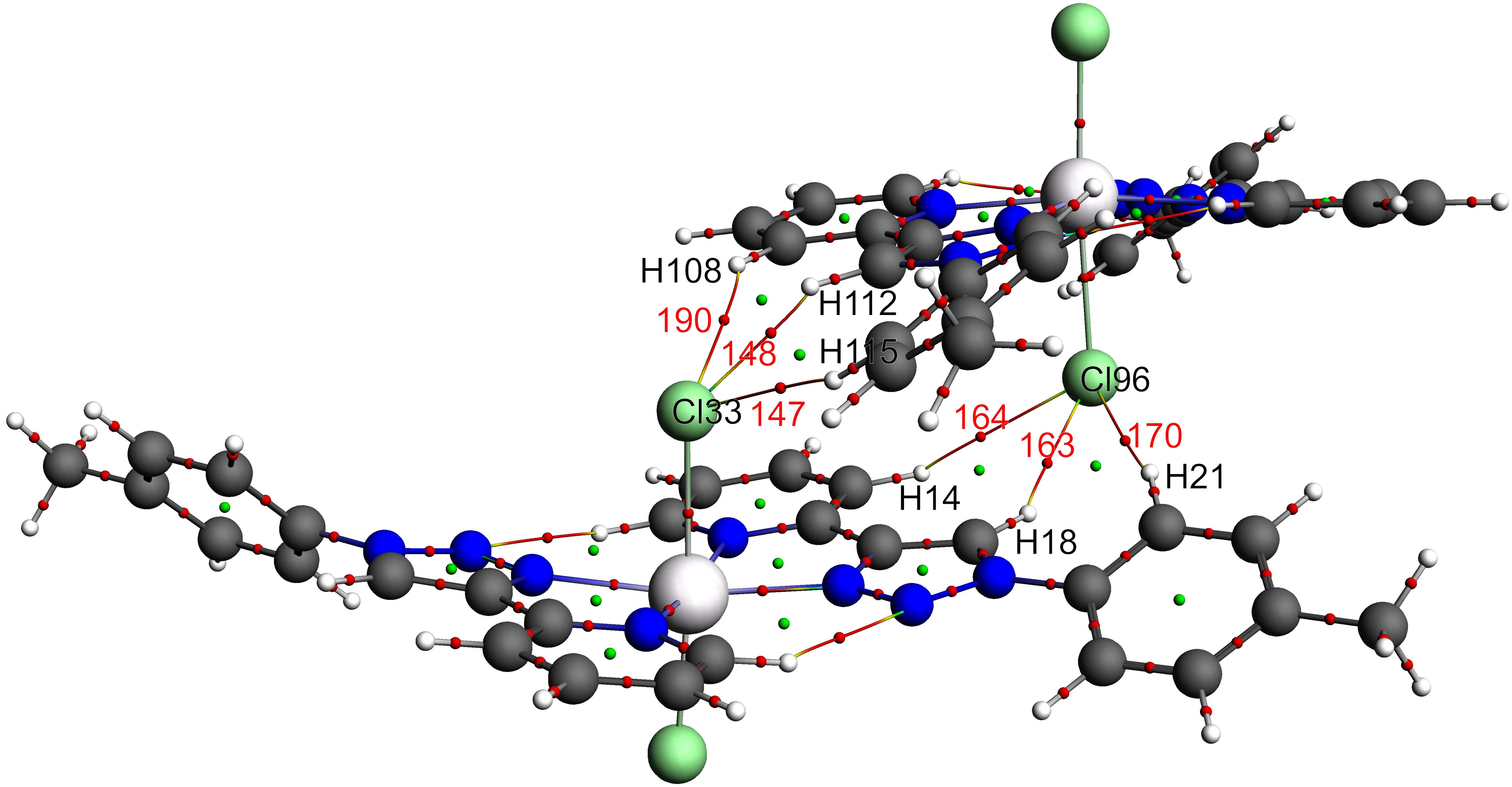 Figure 9.  Visualization of the optimized di-molecular model of [Zn(L2)2Cl2], showing bond-paths (BP) coloured according to the value of the electron density; blue (high density) to green to red (low density).  Bond critical point (BCP) numbers, related to inter-molecular bonds, are indicated.  Colour code of atoms (online version):  Zn (off-white), C (grey), N (blue), Cl (green), H (white).Table 6.  Selected QTAIM calculated topological parameters related to the intermolecular hydrogen bonds in the optimized di-molecular model of [Zn(L2)2Cl2] shown in Figure 9. The Weinhold NBO method can be used to describe intermolecular interactions from a natural bond orbital, donor-acceptor viewpoint.  In the optimized di-molecular model of [Zn(L2)2Cl2], a lone pair on Cl acts as donor to donate electron density into an empty antibonding orbital of nearby C-H as acceptors.  Nine LP(Cl33)  BD*(C-H) from Cl33 to the three nearest hydrogens (H108, H112 and H115) as shown in Figure 10 and tabulated in Table 7, are identified by the NBO calculation.  The LP(3) (Cl33)  BD*(1) (C111-H112) donor-acceptor interaction of 14.853 kJ·mol-1 is the strongest, and is the same as the experimental C-H…Cl hydrogen bonding interaction observed in the solid state for [Zn(L2)2Cl2] as shown in Figure 7. Due to symmetry, nine similar LP(Cl96)  BD*(C-H) from Cl 96 to the three nearest hydrogens (H14, H18 and H21) exist (not shown in Figure 10, values tabulated in Table 7).  The theoretically obtained donor-acceptor interaction from a filled lone pair NBO on Cl to an empty antibonding NBO on (C-H), and the QTAIM determined bonding paths between Cl and nearby hydrogens on a neighboring molecule, thus give an understanding on a molecular level, why in the solid state where inter-molecular forces and packing play a role, the trans-trans-trans isomers are mostly obtained.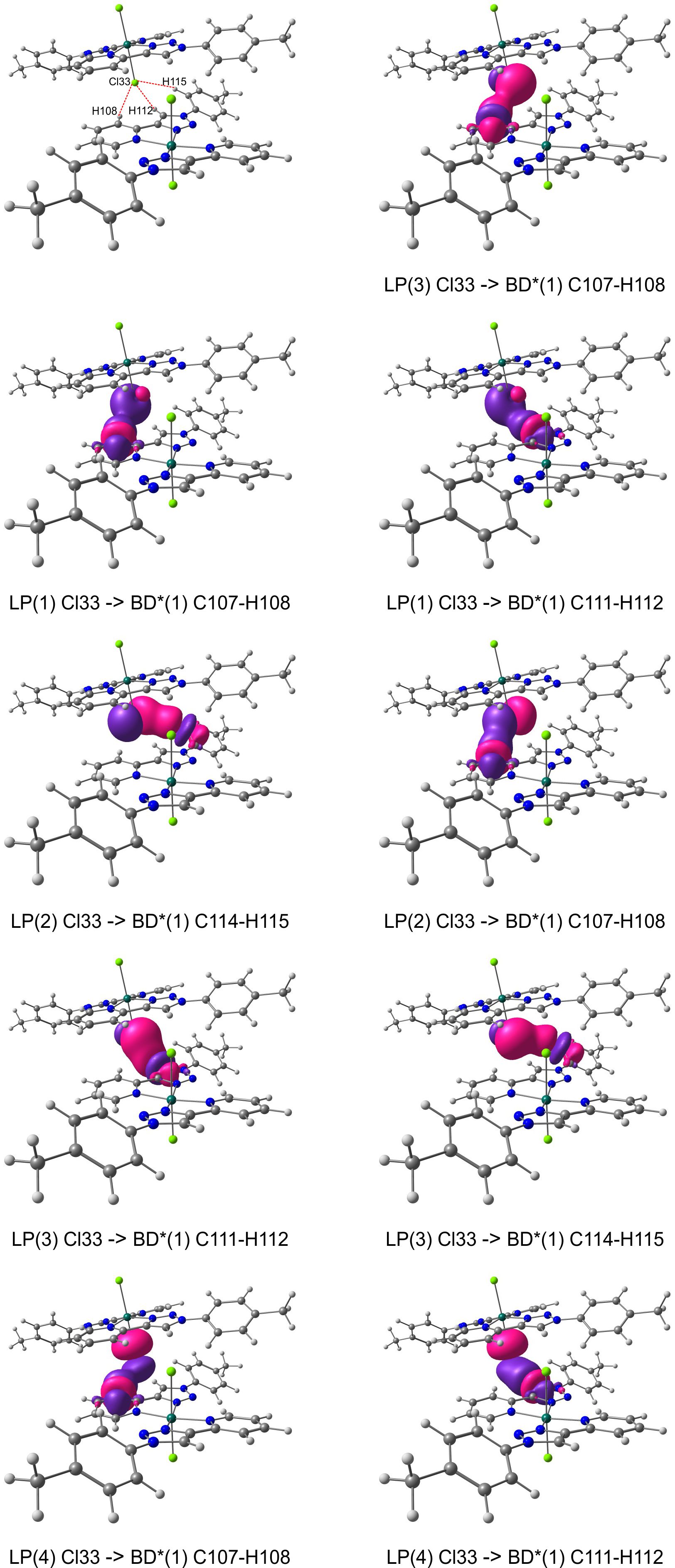 Figure 10.  Selected intermolecular donor–acceptor interactions (between LP on Cl33 and BD* of the indicated CH bonds) involved in intermolecular interactions in the optimized di-molecular model of [Zn(L2)2Cl2].  Top left show atom numbers of the atoms involved in the selected interactions.  The natural bond orbital (NBO) plots utilise a contour of 0.03 e/Å3.  Colour code of atoms (online version):  Zn (turquois), C (grey), N (blue), Cl (green), H (white).Table 7.  Second order perturbation theory interaction energies, E(2), and calculated NBO occupations, for the LP (1-centre nonbonded lone pair) and BD (2-centre bond) NBOs involved in intermolecular interactions in the optimized di-molecular model of [Zn(L2)2Cl2].  SummaryA first comprehensive series of seven pyridyl-triazole based transition metal coordination compounds, where seven different transition metals, M = Mn (1), Fe (2), Co (3), Ni (4), Cu (5), Zn (6) and Cd (7), coordinated to the same 1,2,3-triazole chromophore, namely 2-(1-(4-methyl-phenyl)-1H-1,2,3-triazol-1-yl)pyridine, has been successfully synthesized and characterized.  DFT calculations on the possible spin states of the coordination compounds, are in agreement with the results of the experimentally measured magnetic moment for the paramagnetic coordination compounds (Mn, Fe, Co, Ni and Cu).  DFT calculations on the possible isomers of the coordination compounds, showed that the cis-cis-trans and the trans-trans-trans isomers, with the pyridyl groups trans to each other, are the lowest in energy.  Single crystal diffraction studies of [Ni(L2)2Cl2] and [Zn(L2)2Cl2].L2, reported in this study, showed them to crystalise as trans-trans-trans isomers. The experimentally observed inter-molecular hydrogen bonds, X−H···Cl, in the solid state X-ray structure of [Zn(L2)2Cl2] can from a computational chemistry point of view be described by a donor-acceptor interaction from a filled lone pair NBO on Cl to an empty antibonding NBO on (C-H). The inter-molecular hydrogen bonds can also be described by the QTAIM determined bonding path between Cl and the respective hydrogen. Supplementary materialCCDC 1813109 and 1813110 contains the supplementary crystallographic data for the crystals of this study. These data can be obtained free of charge via http://www.ccdc.cam.ac.uk/conts/retrieving.html, or from the Cambridge Crystallographic Data Centre, 12 Union Road, Cambridge CB2 1EZ, UK; fax: (+44) 1223-336-033; or e-mail: deposit@ccdc.cam.ac.uk.  Experimental IR, UV/vis, NMR, MS, additional crystallographic data and optimized coordinates of the DFT calculations associated with this article can be found at http://dx.doi.org/10.1016/j.dib.2018.xx.xxx.AcknowledgementsThe National Mass Spectroscopy Centre at the University of Wales, Swansea is thanked for supplying the mass spectrometry data. XRD data and structures were supplied by the National Crystallograhy Service at the University of Southampton. KT expresses his gratitude to the Iraqi Government for financial support to conduct the research reported in the UK. This work has received support from the South African National Research Foundation and the Central Research Fund of the University of the Free State, Bloemfontein, South Africa.  The High Performance Computing facility of the University of the Free State and the Centre for High Performance Computing CHPC of South Africa are gratefully acknowledged for computer time.  ReferencesCompoundν (C=N)pyridine, ν(C=C)Ar. ν(C=N)triazole  ν(C=C)triazoleν (N-N)triazoleν(N=N)triazoleν(C-N)L2L21597, 1592, 156615431144,10361517[Mn(L2)2Cl2] (1)[Mn(L2)2Cl2] (1)1606, 1595, 157515561164,10621521[Fe(L2)2Cl2] (2)[Fe(L2)2Cl2] (2)1605, 1595, 157115551152,10621522[Co(L2)2Cl2] (3)[Co(L2)2Cl2] (3)1609, 1595, 157515541152,10651522[Ni(L2)2Cl2] (4)[Ni(L2)2Cl2] (4)1612, 1596, 157715661152,10671521[Cu(L2)2Cl2] (5)[Cu(L2)2Cl2] (5)1606, 1594, 157515561156,10631516[Zn(L2)2Cl2] (6)[Zn(L2)2Cl2] (6)1607, ------, 157015491153,10621517[Cd(L2)2Cl2] (7)[Cd(L2)2Cl2] (7)1624, 1603, 157215641156,10621520Compound[Ni(L2)2Cl2][Zn(L2)2Cl2].L2Empirical formula C28H24Cl2N8NiC42H36Cl2N12ZnFormula weight 602.16845.1Temperature 293(2) K100(2) KWavelength 0.71075 Å0.71075 ÅCrystal system MonoclinicMonoclinicSpace group P21/c P21/cUnit cell dimensionsa = 10.7323(7) Åa = 15.279(8) Åb = 12.9118(7) Åb = 12.919(6) Åc = 9.7218(5) Åc = 9.866(5) ÅVolume1303.17(13) Å31901.1(16) Å3Z22Density (calculated)1.535 Mg / m31.476 Mg / m3Absorption coefficient0.985 mm10.837 mm1F(000)620872Crystalplate; Colourlessplate; ColourlessCrystal size0.09  0.04  0.01 mm30.07  0.04  0.01 mm3 range for data collection3.16  27.47°2.64  27.51°Index ranges  h     k     l    h     k     l  Reflections collected872616822Independent reflections2969 [Rint = 0.039]4328 [Rint = 0.075]Completeness to  = 27.47°99.20%99.20%Absorption correctionSemiempirical from equivalentsSemiempirical from equivalentsMax. and min. transmission1.000 and 0.6751.000 and 0.733Refinement methodFull-matrix least-squares on F2Full-matrix least-squares on F2Data / restraints / parameters2969 / 0 / 1794328 / 0 / 252Goodness-of-fit on F21.021.20Final R indices [F2 > 2(F2)]R1 = 0.040, wR2 = 0.087R1 = 0.087, wR2 = 0.158R indices (all data)R1 = 0.057, wR2 = 0.094R1 = 0.113, wR2 = 0.171Largest diff. peak and hole0.56 and 0.54 e Å30.46 and 0.72 e Å3[Ni(L2)2Cl2][Zn(L2)2Cl2].L2Bond distance (Å)M1-N1M1-N12.1015(19)2.144(3)M1-N8M1-N82.0739(19)2.191(4)M1-Cl1M1-Cl12.4123(6)2.4615(14)N1C2N1C21.341(3)1.341(5)N1C6N1C61.352(3)1.346(5)N8N9N8N91.316(3)1.316(5)N8C7N8C71.357(3)1.363(5)N9N10N9N101.352(3)1.364(5)N10C11N10C111.353(3)1.352(5)N10C12N10C121.428(3)1.434(5)Bond angle (°)Bond angle (°)N8i-M1-N8N8i-M1-N8180180N8-M1-N1iN8-M1-N1i100.41(8)77.78(13)N8-M1-N1N8-M1-N179.59(8)102.22(13)N1i-M1-N1N1i-M1-N1180180Cl1-M1-Cl1iCl1-M1-Cl1i180180C2N1C6C2N1C6117.9(2)119.0(4)C2-N1-M1C2-N1-M1127.46(16)125.5(3)C6-N1-M1C6-N1-M1114.55(15)115.4(3)IsomeraSE (eV)E (eV)E (eV)SE (eV)E (eV)E (eV)E (eV)MnbCobCuFeNibZnCdctc1/21.901.070.3301.111.200.400.29ccc1.690.800.350.881.210.210.12ecct1.490.710.150.630.970.000.00ttt1.350.560.000.610.930.110.15tcc1.640.740.200.891.110.28dctc3/21.780.45-11.180.50--cccc0.24-0.970.29--cctc0.04-0.780.06--ttt2.190.00-1.950.00--tcc1.640.22-0.910.25--ctc5/20.33--20.48---ccc0.17--0.27---cct0.00--0.10---ttt0.14--0.00---tccd--0.19---IsomeraE (eV)E (eV)E (eV)E (eV)E (eV)E (eV)E (eV)Mn S = 5/2Fe S = 4/2Co S = 3/2Ni S = 1Cu S = 1/2Zn S = 0Cd S = 0ctc0.330.480.480.510.330.390.28ccc0.170.270.240.250.350.200.12 bcct0.000.100.040.060.150.000.00ttt0.140.000.000.000.000.110.15tcca0.200.230.260.200.28aBCPAtoms involvedinter-atomic distance BP length Electron densityLaplacian of electron density/ Å/ Å / e a0-3 e a0CP #  190Cl33-H1083.0563.0770.00510.0156CP #  148Cl33-H1122.4252.4430.01710.0510CP #  147Cl33-H1152.8672.8750.00720.0220CP #  170Cl96-H212.9072.9170.00670.0205CP #  163Cl96-H182.4272.4460.01700.0508CP #  164Cl96-H142.9993.0180.00570.0174DonorAcceptorE(2) / kJ·mol-1LP(1) Cl33BD*(1) C107-H1080.335LP(1) Cl33BD*(1) C111-H1122.678LP(2) Cl33BD*(1) C107-H1081.799LP(2) Cl33BD*(1) C114-H1153.640LP(3) Cl33BD*(1) C107-H1080.377LP(3) Cl33BD*(1) C111-H11214.853LP(3) Cl33BD*(1) C114-H1152.218LP(4) Cl33BD*(1) C107-H1080.293LP(4) Cl33BD*(1) C111-H1125.188LP(1) Cl96BD*(1) C13-H140.377LP(1) Cl96BD*(1) C17-H182.594LP(2) Cl96BD*(1) C13-H142.092LP(2) Cl96BD*(1) C20-H213.347LP(3) Cl96BD*(1) C13-H140.502LP(3) Cl96BD*(1) C17-H1814.602LP(3) Cl96BD*(1) C20-H211.841LP(4) Cl96BD*(1) C13-H140.335LP(4) Cl96BD*(1) C17-H185.104DonorOccupancy / e–AcceptorOccupancy / e–LP(1) Cl331.995BD*(1) C107-H1080.015LP(2) Cl331.991BD*(1) C111-H1120.026LP(3) Cl331.976BD*(1) C114-H1150.017LP(4) Cl331.922LP(1) Cl961.995BD*(1) C13-H140.015LP(2) Cl961.991BD*(1) C17-H180.026LP(3) Cl961.976BD*(1) C20-H210.016LP(4) Cl961.921